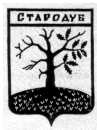 Российская ФедерацияБРЯНСКАЯ ОБЛАСТЬСОВЕТ НАРОДНЫХ ДЕПУТАТОВ СТАРОДУБСКОГО МУНИЦИПАЛЬНОГО ОКРУГАРЕШЕНИЕОт « 28 » июля 2021г.  №126  г. СтародубО предоставлении нежилых помещений в безвозмездное пользование Государственному бюджетному учреждению «Брянская областная спортивная школа олимпийского резерва по лыжным гонкам»В соответствии со ст. 51 Федерального закона от 06.10.2003 № 131-ФЗ  «Об общих принципах организации местного самоуправления в Российской Федерации», п. 2 ч. 1 ст. 17.1 Федерального закона от 26.07.2006  г. № 135-ФЗ «О защите конкуренции», пункта 7.4. Положения «О владении, пользовании и распоряжении муниципальным имуществом муниципального образования городской округ «Город Стародуб»», утвержденного решением Совета народных депутатов города Стародуба от 30.12.2009 №128 (в ред. от 28.09.2020 №187), на основании письма заместителя директора ГБУ БО СШОР Давыдовой Е.Г. от 20.07.2021 г. №161, Совет народных депутатов Стародубского муниципального округа Брянской областиРЕШИЛ:1. Предоставить в безвозмездное пользование Государственному бюджетному учреждению «Брянская областная спортивная школа олимпийского резерва по лыжным гонкам» для использования отделением лыжных гонок для подготовки юных спортсменов сроком на 2 (два) года без возмещения расходов за коммунальные услуги следующие нежилые помещения, расположенные в Спортивном комплексе с универсальным игровым залом, назначение: нежилое здание, кадастровый номер 32:23:0400605:127,  находящемся по адресу: 243240, Брянская область, г. Стародуб,  ул. Краснооктябрьская, д. 79а:№38 раздевалка при сауне – 10,7 м2, 	№50 раздевалка №3 – 19,7 м2, №67 раздевалка для тренеров (женская)- 16,5 кв.м.2. Настоящее решение вступает в силу с момента его официального опубликования.Глава Стародубского муниципального округа						       Н.Н. Тамилин